STANDARD OPERATING PROCEDURES (SOP)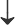 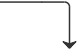 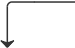 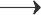 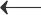 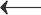 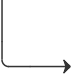 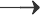 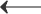 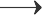 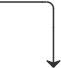 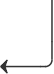 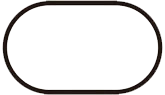 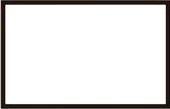 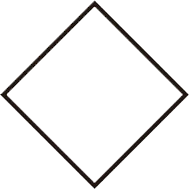 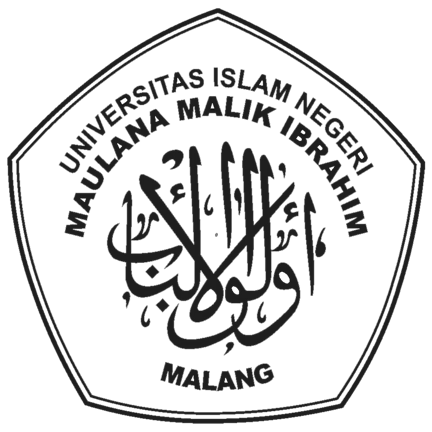 KEMENTERIAN AGAMASTANDARD OPERATING PROCEDURES (SOP)JURUSAN BIOLOGINomor SOPUIN-QA/PM/09/10KEMENTERIAN AGAMASTANDARD OPERATING PROCEDURES (SOP)JURUSAN BIOLOGITanggal Pembuatan02-01-2014KEMENTERIAN AGAMASTANDARD OPERATING PROCEDURES (SOP)JURUSAN BIOLOGITanggal RevisiAgustus 2019KEMENTERIAN AGAMASTANDARD OPERATING PROCEDURES (SOP)JURUSAN BIOLOGITanggal EfektifAgustus 2019KEMENTERIAN AGAMASTANDARD OPERATING PROCEDURES (SOP)JURUSAN BIOLOGIDisahkan OlehDr. drh. Bayyinatul Muchtaromah, M.SiKEMENTERIAN AGAMASTANDARD OPERATING PROCEDURES (SOP)JURUSAN BIOLOGINama SOPPenelitianDasar HukumKualifikasi Pelaksana1. a. Peneliti b. Ka. Laboratorium c. Laboran d. Ketua JurusanKeterkaitanPeralatan / Perlengkapan1. a. Surat Permohonan Penelitan dari Instansi Terkait b. Form Penggunaan Laboratorium c. Form Peminjaman Alat d. Surat Ket. Telah Menyelesaikan Penelitian1. Semua alat Laboratorium yang terkaitPeringatanPencatatan dan Pendataan1. Log Book Kehadiran Peneliti Log Book Penggunaan Alat